SEKCE LETOVÁ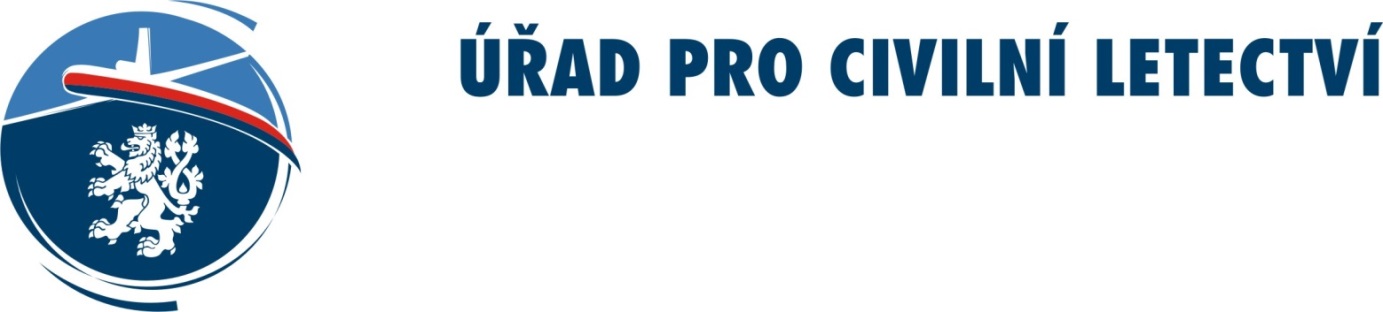 Odbor způsobilosti leteckého personáluOddělení dozoru výcvikových organizacíFormulář plnění nápravných opatřeníDTO č. / název:      Č. j. nálezu:      Poznámka: Při vyšším počtu nálezů použijte nový formulář.Přílohy:		     Zpracoval:		     Pozice v DTO:	     Dne:			     Zjištěný nález:(znění nebo ID nálezu)Hlavní příčina neshody:Popis přijatého nápravného opatření:Splněno dne:Zjištěný nález:(znění nebo ID nálezu)Hlavní příčina neshody:Popis přijatého nápravného opatření:Splněno dne:Zjištěný nález:(znění nebo ID nálezu)Hlavní příčina neshody:Popis přijatého nápravného opatření:Splněno dne:Pro potřeby ÚCL:Pro potřeby ÚCL:Pro potřeby ÚCL:Schváleno: □Neschváleno: □Připomínky: □Příloha (dopis ÚCL č.j.):Příloha (dopis ÚCL č.j.):Příloha (dopis ÚCL č.j.):Jméno, podpis:Jméno, podpis:Jméno, podpis:Dne:Dne:Dne: